New Office Location Linda G. Davis, LCSWPanorama Place9137 E. Mineral CircleSuite 240Centennial, CO   80112303-480-8864Directions:From the intersection of I-25 and Dry Creek continue west on Dry Creek to the first intersection, Chester Street.  Turn south onto Chester Street.  (There will be a sign for IKEA) Travel to East Mineral Circle and turn west. (At the corner of Chester and Mineral you will see a sign for Colorado Farm Bureau building). Turn at that corner.  I am in the second building on the north side of the street.  It is a white office with parking in the front.                           Welcome to my new office location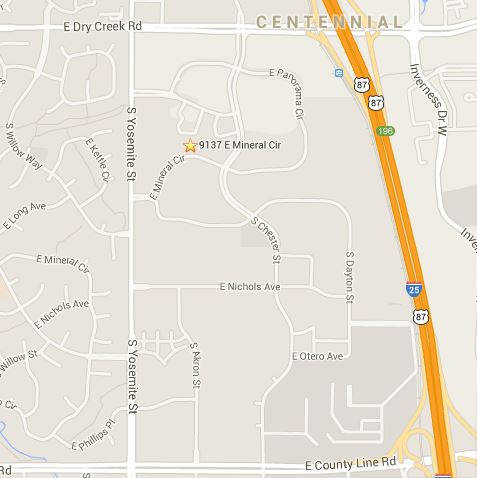 